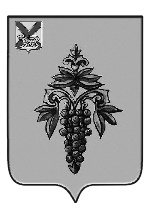 АДМИНИСТРАЦИЯ ЧУГУЕВСКОГО МУНИЦИПАЛЬНОГО РАЙОНА ПРИМОРСКОГО КРАЯ ПОСТАНОВЛЕНИЕ с. Чугуевка  Об утверждении муниципальной программы «Энергосбережение и энергетическая эффективность Чугуевского муниципального округа» на 2020-2024 годыРуководствуясь Федеральным законом от 06 октября 2003 года № 131-ФЗ «Об общих принципах организации местного самоуправления в Российской Федерации», Законом Приморского края от 16 сентября 2019 года № 570-КЗ «О Чугуевском муниципальном округе»,  статьей 32 Устава Чугуевского муниципального района, администрация Чугуевского муниципального районаПОСТАНОВЛЯЕТ:1. Утвердить прилагаемую муниципальную программу «Энергосбережение и энергетическая эффективность Чугуевского муниципального округа» на 2020 - 2024 годы. 2. Настоящее постановление вступает в силу с 01 января 2020 года и подлежит опубликованию в Чугуевской районной газете «Наше время» и размещению в сети Интернет.3. Постановление администрации Чугуевского мунциципального района от 23 июня 2015 года №328-НПА «Об утверждении муниципальной программы «Энергосбережение и повышение энергетической эффективности в муниципальных учреждениях и муниципальных предприятиях Чугуевского муниципального района» на 2016 – 2020 годы», признать утратившим силу с 01 января 2020 года.4. Контроль за исполнением настоящего постановления возложить на заместителя главы администрации Чугуевского муниципального района И.Г.Шишкова.Глава Чугуевского муниципального района,глава администрации                                                                                  Р.Ю. Деменёв     Утвержденопостановлением администрацииЧугуевского муниципального округаот _____________ года №____-НПАПАСПОРТ МУНИЦИПАЛЬНОЙ ПРОГРАММЫ Энергосбережение и энергетическая эффективность Чугуевского муниципального округа на 2020-2024 годы˂*˃ - Подлежит ежегодной корректировке исходя из возможностей бюджета Чугуевского муниципального округа на соответствующий год.1. ОБЩАЯ ХАРАКТЕРИСТИКА СФЕРЫ РЕАЛИЗАЦИИПРОГРАММЫ И ПРОГНОЗ ЕЕ РАЗВИТИЯОбеспечение энергоресурсами одна из самых важных задач всех сфер социально-экономического развития. От уровня энергообеспеченности напрямую зависят все сферы жизнедеятельности. В отсутствии электрической или тепловой энергии невозможно функционирование ни одной производственной и непроизводственной системы. Данная программа направлена на решение задач для установления качественной энергообеспеченности на территории Чугуевского муниципального округа.Электроснабжение объектов жилищного хозяйства и социальной сферы Чугуевского муниципального округа осуществляется от Приморских электрических сетей ОАО «Дальневосточная энергетическая компания» (99%) и от 3  муниципальных дизельных электростанций (1%), в  селах Березовка, Заветное,  Нижние Лужки, которые переданы в управление КГУП «Примтеплоэнерго».Работа дизельных  электростанций характеризуется зависимостью от  завоза дизельного топлива. Перерывы в поставках топлива приводят к введению ограничения электроснабжения потребителей, что негативно сказывается на социально-экономической обстановке в указанных населенных пунктах.Высокая стоимость дизельного топлива по сравнению с другими видами топлива делает эксплуатацию локальных дизельных электростанций экономически нецелесообразной и неэффективной исходя из расхода топлива на выработку одного киловатт-часа и приводит к существенному увеличению тарифа на электроэнергию, отпускаемую от дизельных электростанций. В результате, устанавливаемые для них тарифы в шестнадцать раз выше среднекраевого уровня тарифа на электрическую энергию, поставляемую централизованно. Это препятствует развитию частного предпринимательства в указанных населенных пунктах, приводит к снижению уровня и качества жизни населения, не позволяет развивать промышленный потенциал соответствующих сел.Для обеспечения равных условий тарифы для населения в указанных населенных пунктах снижены до уровня тарифов для населения, получающего электроэнергию централизованно.Основу теплоснабжения в селах муниципального округа  составляют  локальные теплоэнергетические системы, в основном это печное отопление на дровах. Централизованное  отопление имеется в селах Чугуевка, Цветковка, Каменка.  Теплоснабжение осуществляется от 39 котельных,    находящихся в муниципальной собственности, и 5 ведомственных котельных. Основной объём выработки тепловой энергии осуществляется на привозном топливе - мазуте.          Биотопливо (отходы лесопиления)  на выработку тепловой энергии предприятиями ЖКХ и учреждениями социальной сферы в настоящее время   используется мало. В ситуации, когда энергоресурсы становятся рыночным фактором и формируют значительную часть затрат бюджета округа, возникает необходимость в энергосбережении и повышении энергетической эффективности зданий, находящихся в муниципальной собственности, пользователями которых являются муниципальные учреждения (далее – муниципальные здания), и, как следствие, в выработке алгоритма эффективных действий по проведению администрацией Чугуевского муниципального района политики по энергосбережению и повышению энергетической эффективности. Основными недостатками деятельности учреждений в части неэффективного использования энергоресурсов являются: -  потери теплого воздуха через чердачные и оконные проемы, систему вентиляции, неплотности перекрытий, стен, трубопроводов и арматуры; - недостаточный контроль соответствующих служб (как ответственных за эксплуатацию здания, так и энергоснабжающей организации) за соблюдением необходимых параметров работы систем;отсутствие автоматизированного отпуска тепловой энергии на муниципальных котельных.В результате, в муниципальных зданиях наблюдаются потери тепла и неэффективная теплоотдача отопительных приборов. Главными недостатками являются потери тепловой энергии и увеличение расходов на теплоснабжение.Во многих зданиях остается устаревшая система освещения помещений, что приводит к большому расходу электроэнергии.Не маловажным, на сегодняшний день, остается вопрос освещенности уличной сети и придомовых территорий, на территории Чугуевского муниципального округа. Существующая система устройства электрической сети может быть использована более рационально, путем устройства на существующих столбах и опорах осветительных приборов, а на существующей сети освещения произвести модернизацию путём замены осветительных приборов на более эффективные.Процесс энергосбережения в Чугуевском муниципальном округе предполагается  обеспечить  программно-целевым методом. Наибольший и быстрый эффект могут дать мероприятия по установке современных автоматизированных систем тепло- и электроснабжения. Окупаемость данных мероприятий составляет 5-6 лет, в зависимости от типа и объёма зданий. Вместе с тем, данные мероприятия необходимо проводить параллельно с подготовкой обслуживающего персонала или передачей зданий на обслуживание энергосервисным организациям.Без надлежащей эксплуатации дорогостоящее оборудование будет выходить из строя, что потребует дополнительных бюджетных средств.Принятая на федеральном уровне энергетическая стратегия России на период до 2030 года является основным долгосрочным  документом в области энергосбережения, целью которого является максимально эффективное использование энергетических ресурсов и потенциала энергетического сектора для устойчивого роста экономики, повышение качества жизни населения страны, и прямо указывает, что мероприятия по энергосбережению и повышению энергетической эффективности должны стать обязательной частью программы социально-экономического развития страны, в том числе, и Чугуевского муниципального округа.2. ЦЕЛИ И ЗАДАЧИ ПРОГРАММЫГлавной целью Программы является бесперебойное и качественное энергоснабжение Чугуевского муниципального округа за счет  рационального использования всех энергетических ресурсов и повышение эффективности их использования. В целях реализации данной цели, необходимо выполнить ряд задач, а именно:	1.Обеспечение экономии потребления энергии и связанных с этим затрат;	2.Внедрение энергоэффективных устройств (оборудования и технологий);	3.Повышение уровня  компетентности работников муниципальных учреждений в вопросах эффективного использования энергетических ресурсов;	4.Выполнение работ по  реконструкции и замене изношенного, морально и физически устаревшего оборудования и сетей;5.Проведение работ по модернизации, ремонту тепловых сетей и коммуникаций;6. Модернизация и устройство новых линий освещения уличной сети;3. ЦЕЛЕВЫЕ ИНДИКАТОРЫ И ПОКАЗАТЕЛИ ПРОГРАММЫПоказатели (индикаторы), соответствующие целям и задачам Программы, представлены в приложении № 1 к Программе.4. ПЕРЕЧЕНЬ МЕРОПРИЯТИЙ ПРОГРАММЫОбобщенная характеристика мероприятий, предлагаемых к реализации для решения поставленных Программой задач, отражена в приложении № 2 к Программе. МЕХАНИЗМ РЕАЛИЗАЦИИ ПРОГРАММЫОбщее руководство и текущее управление реализации Программы осуществляется заместителем администрации Чугуевского муниципального округа курирующий вопросы жилищно-коммунального хозяйства.Ответственный исполнитель:- организует реализацию Программы, обеспечивает внесение изменений в Программу и несет ответственность за достижение целевых индикаторов (показателей) Программы, а также ожидаемых результатов ее реализации;- предоставляет ежеквартально, в срок до 25 числа месяца, следующего за отчетным кварталом, в управление экономического развития и потребительского рынка:- информацию о степени выполнения отдельных мероприятий Программы;- информацию о расходовании бюджетных средств на реализацию Программы;- сведения о достижении значений целевых индикаторов (показателей) Программы;- подготавливает годовой отчет о ходе реализации и оценке эффективности реализации Программы, и предоставляет его в управление экономического развития и потребительского рынка в срок до 1 марта года, следующего за отчетным годом;- ежегодно, не позднее 15 декабря текущего финансового года, направляет в Финансовое управление и управление экономического развития и потребительского рынка план реализации Программы на очередной финансовый год и плановый период;- размещает годовой отчет по программе на официальном сайте Чугуевского муниципального округа в информационно-телекоммуникационной сети интернет.Решение о внесении изменений в Программу и отдельные мероприятия принимается ответственным исполнителем при условии, что планируемые изменения не приведут к ухудшению плановых значений целевых индикаторов (показателей) Программы, а также к увеличению сроков исполнения мероприятий Программы.6. РЕСУРСНОЕ ОБЕСПЕЧЕНИЕ ПРОГРАММЫИсточником финансирования Программы являются средства бюджета Чугуевского муниципального округа.Ресурсное обеспечение представлено в приложении № 3 к Программе.7. СРОКИ И ЭТАПЫ РЕАЛИЗАЦИИ ПРОГРАММЫПодпрограмма реализуется в 2020 – 2024 годах в один этап.8. ОЦЕНКА ЭФФЕКТИВНОСТИ РЕАЛИЗАЦИИ ПРОГРАММЫОценка эффективности реализации Программы осуществляется в соответствии с постановлением администрации Чугуевского муниципального района № 936 от 08 ноября 2013 года «Об утверждении Порядка принятия  решения о разработке, формирования, реализации и проведения оценки эффективности реализации муниципальных программ в администрации Чугуевского муниципального района».СВЕДЕНИЯ О ЦЕЛЕВЫХ ИНДИКАТОРАХ, ПОКАЗАТЕЛЯХ МУНИЦИПАЛЬНОЙ  ПРОГРАММЫ«Энергосбережение и энергетическая эффективность Чугуевского Муниципального округа» на 2020-2024 годы.                                                                                                                                                                                                   Приложение № 2                                                                                                                 к Программе Энергосбережение и энергетическая эффективность Чугуевского муниципального округа на 2020-2024 годы.   ОБОБЩЕННАЯ ХАРАКТЕРИСТИКАРЕАЛИЗУЕМЫХ В СОСТАВЕ МУНИЦИПАЛЬНОЙ ПРОГРАММЫПОДПРОГРАММ И ОТДЕЛЬНЫХ МЕРОПРИЯТИЙ«Энергосбережение и энергетическая эффективность Чугуевского муниципального округа» на 2020-2024 гг. Приложение № 3                                                                                                                 к Программе «Энергосбережение и энергетическая эффективность Чугуевского муниципального округа» на 2020-2024 годыОтветственный исполнитель Программы                        Управление жизнеобеспечения администрации Чугуевского муниципального районаСоисполнителинетСтруктура Программы:                                       подпрограмма                                                             нетотдельные мероприятия программы- Организационные мероприятия  по энергосбережению и повышению энергетической эффективности;- Технологические и технические мероприятия  по энергосбережению и повышению энергетической эффективностиРеквизиты нормативных правовых актов, которыми утверждены государственныепрограммы Российской Федерации, Приморского края                         Энергетическая стратегия России на период до 2030 года,    утвержденная распоряжением Правительства Российской Федерации от 13.11.2009 № 1715-р.Цель Программы                                             Бесперебойное и качественное энергоресурсоснабжение Чугуевского муниципального округа за счет  рационального использования всех энергетических ресурсов и повышение эффективности их использования.Задачи Программы                                           Обеспечение экономии потребления энергии и связанных с этим затрат.Внедрение энергоэффективных устройств (оборудования и технологий) .Повышение уровня  компетентности работников муниципальных учреждений в вопросах эффективного использования энергетических ресурсов.Выполнение работ по  реконструкции и замене изношенного, морально и физически устаревшего оборудования и сетей5. Проведение работ по модернизации, ремонту тепловых сетей и коммуникацийЦелевые индикаторы, показатели Программы                   1. Теплоснабжение:-  Сокращение уровня  потерь в тепловых сетях.2.  Электроснабжение:-   снижение уровня потерь в электрических сетях. -  увеличение доли освещенности улиц.Этапы и сроки реализации Программы                         2020 - 2024 годы, в один этапОбъем средств бюджета Чугуевского муниципального округа на финансирование муниципальной программы и прогнозная оценка привлекаемых  на реализацию ее целей средств федерального, краевого бюджетов,    внебюджетных источников                                                  Общий объем финансирования Программы за счет средств бюджета Чугуевского муниципального округа составляет: 44350,00 тыс. рублей, в том числе по годам:2020 год - 10050,00 тыс. рублей;2021 год - 7900 тыс. рублей;2022 год - 8900 тыс. рублей;2023 год - 8800 тыс. рублей;2024 год - 8700 тыс. рублей;Ожидаемые результаты реализации Программы                  снизить к 2024 году объём потерь в тепловых сетях  на 5%;снизить к 2024 году объём потерь в электрических сетях на 6%;увеличить к 2024 году долю освещенности улиц на 20%.Приложение №1 к Программе Энергосбережение и энергетическая эффективность Чугуевского муниципального округа на 2020-2024 годы№ ппПоказатель (индикатор) (наименование)Ед.изм.Значение показателейЗначение показателейЗначение показателейЗначение показателейЗначение показателейЗначение показателей№ ппПоказатель (индикатор) (наименование)Ед.изм.2019202020212022202320241Сокращение уровня  потерь в тепловых сетях%0123452Снижение уровня потерь  в электрических сетях%01234,563Увеличение доли освещенности улиц  %101214161820№ п/пНаименование    отдельногомероприятия   муниципальной  программыОтветственныйисполнитель,соисполнителиСрок  реализации (годы)Срок  реализации (годы)Срок  реализации (годы)№ п/пНаименование    отдельногомероприятия   муниципальной  программыОтветственныйисполнитель,соисполнителиНачалореализациипрограммы, отдель-ного меро-приятияОкончанияреализациипрограммы, отдель-ного меро-приятияОжидаемыйрезультат(краткоеописание)1234561.Проведение энергоаудита  муниципальных зданий. Управление жизнеобеспечения администрации Чугуевского муниципального района20202020Снижение потерь в электрических и тепловых сетях2.Обучение технического персонала муниципальных учреждений элементам энергоресурсосбережения при эксплуатации инженерных сетей.Управление жизнеобеспечения администрации Чугуевского муниципального района20202024Снижение потерь в электрических и тепловых сетях3.Устройство линий электропередач и технологическое присоединениеУправление жизнеобеспечения администрации Чугуевского муниципального района20202024Увеличение доли освещенности улиц4.Ремонт и модернизация тепловых сетей  Управление жизнеобеспечения администрации Чугуевского муниципального района20202024Снижение потерь в тепловых сетях5.Содержание линий уличного освещенияУправление жизнеобеспечения администрации Чугуевского муниципального района20202024Внедрение энергоэффективных устройствИНФОРМАЦИЯИНФОРМАЦИЯИНФОРМАЦИЯИНФОРМАЦИЯИНФОРМАЦИЯИНФОРМАЦИЯИНФОРМАЦИЯИНФОРМАЦИЯИНФОРМАЦИЯИНФОРМАЦИЯИНФОРМАЦИЯО РЕСУРСНОМ ОБЕСПЕЧЕНИИ МУНИЦИПАЛЬНОЙ ПРОГРАММЫ ЗА СЧЕТ СРЕДСТВ БЮДЖЕТА ЧУГУЕВСКОГО  О РЕСУРСНОМ ОБЕСПЕЧЕНИИ МУНИЦИПАЛЬНОЙ ПРОГРАММЫ ЗА СЧЕТ СРЕДСТВ БЮДЖЕТА ЧУГУЕВСКОГО  О РЕСУРСНОМ ОБЕСПЕЧЕНИИ МУНИЦИПАЛЬНОЙ ПРОГРАММЫ ЗА СЧЕТ СРЕДСТВ БЮДЖЕТА ЧУГУЕВСКОГО  О РЕСУРСНОМ ОБЕСПЕЧЕНИИ МУНИЦИПАЛЬНОЙ ПРОГРАММЫ ЗА СЧЕТ СРЕДСТВ БЮДЖЕТА ЧУГУЕВСКОГО  О РЕСУРСНОМ ОБЕСПЕЧЕНИИ МУНИЦИПАЛЬНОЙ ПРОГРАММЫ ЗА СЧЕТ СРЕДСТВ БЮДЖЕТА ЧУГУЕВСКОГО  О РЕСУРСНОМ ОБЕСПЕЧЕНИИ МУНИЦИПАЛЬНОЙ ПРОГРАММЫ ЗА СЧЕТ СРЕДСТВ БЮДЖЕТА ЧУГУЕВСКОГО  О РЕСУРСНОМ ОБЕСПЕЧЕНИИ МУНИЦИПАЛЬНОЙ ПРОГРАММЫ ЗА СЧЕТ СРЕДСТВ БЮДЖЕТА ЧУГУЕВСКОГО  О РЕСУРСНОМ ОБЕСПЕЧЕНИИ МУНИЦИПАЛЬНОЙ ПРОГРАММЫ ЗА СЧЕТ СРЕДСТВ БЮДЖЕТА ЧУГУЕВСКОГО  О РЕСУРСНОМ ОБЕСПЕЧЕНИИ МУНИЦИПАЛЬНОЙ ПРОГРАММЫ ЗА СЧЕТ СРЕДСТВ БЮДЖЕТА ЧУГУЕВСКОГО  О РЕСУРСНОМ ОБЕСПЕЧЕНИИ МУНИЦИПАЛЬНОЙ ПРОГРАММЫ ЗА СЧЕТ СРЕДСТВ БЮДЖЕТА ЧУГУЕВСКОГО  О РЕСУРСНОМ ОБЕСПЕЧЕНИИ МУНИЦИПАЛЬНОЙ ПРОГРАММЫ ЗА СЧЕТ СРЕДСТВ БЮДЖЕТА ЧУГУЕВСКОГО  «Энергосбережение и энергетическая эффективность Чугуевского муниципального округа» на 2020-2024 годы«Энергосбережение и энергетическая эффективность Чугуевского муниципального округа» на 2020-2024 годы«Энергосбережение и энергетическая эффективность Чугуевского муниципального округа» на 2020-2024 годы«Энергосбережение и энергетическая эффективность Чугуевского муниципального округа» на 2020-2024 годы«Энергосбережение и энергетическая эффективность Чугуевского муниципального округа» на 2020-2024 годы«Энергосбережение и энергетическая эффективность Чугуевского муниципального округа» на 2020-2024 годы«Энергосбережение и энергетическая эффективность Чугуевского муниципального округа» на 2020-2024 годы«Энергосбережение и энергетическая эффективность Чугуевского муниципального округа» на 2020-2024 годы«Энергосбережение и энергетическая эффективность Чугуевского муниципального округа» на 2020-2024 годы«Энергосбережение и энергетическая эффективность Чугуевского муниципального округа» на 2020-2024 годы«Энергосбережение и энергетическая эффективность Чугуевского муниципального округа» на 2020-2024 годы № п/п № п/п Наименование  программы,
подпрограммы, мероприятия, отдельного мероприятия Главный распорядитель бюджетных средств Источник
ресурсного
обеспеченияОценка расходов (тыс. руб.), годыОценка расходов (тыс. руб.), годыОценка расходов (тыс. руб.), годыОценка расходов (тыс. руб.), годыОценка расходов (тыс. руб.), годыОценка расходов (тыс. руб.), годы № п/п № п/п Наименование  программы,
подпрограммы, мероприятия, отдельного мероприятия Главный распорядитель бюджетных средств Источник
ресурсного
обеспечениявсего 2020202120222023202411234678910 Муниципальная программа «Энергосбережение и энергетическая эффективность Чугуевского муниципального округа» на 2020-2024 годыБюджет Чугуевского МО44650,0010050,008300,008700,008900,008700,0011Основное мероприятие «Организационные мероприятия  по энергосбережению и повышению энергетической эффективности»Основное мероприятие «Организационные мероприятия  по энергосбережению и повышению энергетической эффективности»Основное мероприятие «Организационные мероприятия  по энергосбережению и повышению энергетической эффективности»Основное мероприятие «Организационные мероприятия  по энергосбережению и повышению энергетической эффективности»Основное мероприятие «Организационные мероприятия  по энергосбережению и повышению энергетической эффективности»Основное мероприятие «Организационные мероприятия  по энергосбережению и повышению энергетической эффективности»Основное мероприятие «Организационные мероприятия  по энергосбережению и повышению энергетической эффективности»Основное мероприятие «Организационные мероприятия  по энергосбережению и повышению энергетической эффективности»Основное мероприятие «Организационные мероприятия  по энергосбережению и повышению энергетической эффективности»11Основное мероприятие «Организационные мероприятия  по энергосбережению и повышению энергетической эффективности»Администрация Чугуевского муниципального районаБюджет Чугуевского МО650,00250,00100,00100,00100,00100,001.11.1Проведение энергоаудита в муниципальных зданияхАдминистрация Чугуевского муниципального районаБюджет Чугуевского МО150,00150,0000001.21.2Обучение персонала учреждений элементам энергоресурсосбережения при эксплуатации инженерных сетейАдминистрация Чугуевского муниципального районаБюджет Чугуевского МО500,00100,00100,00100,00100,00100,0022Основное мероприятие «Технологические и технические мероприятия  по энергосбережению и повышению энергетической эффективности»Основное мероприятие «Технологические и технические мероприятия  по энергосбережению и повышению энергетической эффективности»Основное мероприятие «Технологические и технические мероприятия  по энергосбережению и повышению энергетической эффективности»Основное мероприятие «Технологические и технические мероприятия  по энергосбережению и повышению энергетической эффективности»Основное мероприятие «Технологические и технические мероприятия  по энергосбережению и повышению энергетической эффективности»Основное мероприятие «Технологические и технические мероприятия  по энергосбережению и повышению энергетической эффективности»Основное мероприятие «Технологические и технические мероприятия  по энергосбережению и повышению энергетической эффективности»Основное мероприятие «Технологические и технические мероприятия  по энергосбережению и повышению энергетической эффективности»Основное мероприятие «Технологические и технические мероприятия  по энергосбережению и повышению энергетической эффективности»22Основное мероприятие «Технологические и технические мероприятия  по энергосбережению и повышению энергетической эффективности»Администрация Чугуевского муниципального районаБюджет Чугуевского МО44000,009800,008200,008600,008800,008600,002.12.1Устройство линий электропередач и технологическое присоединениеАдминистрация Чугуевского муниципального районаБюджет Чугуевского МО12500,004500,002400,002300,002000,001300,002.22.2содержание линий уличного освещенияАдминистрация Чугуевского муниципального районаБюджет Чугуевского МО30000,005000,005500,006000,006500,007000,002.32.3ремонт и модернизация тепловых сетей  Администрация Чугуевского муниципального районаБюджет Чугуевского МО1500,00300,00300,00300,00300,00300,00